ФОТООТЧЕТ                                                                                                                                   по реализации проекта местных инициатив «Устройство ограждения земельных участков для размещения объектов спортивного назначения и для эксплуатации и обслуживания сельского Дома культуры по улице 2-я Пятилетка села Ейское Укрепление»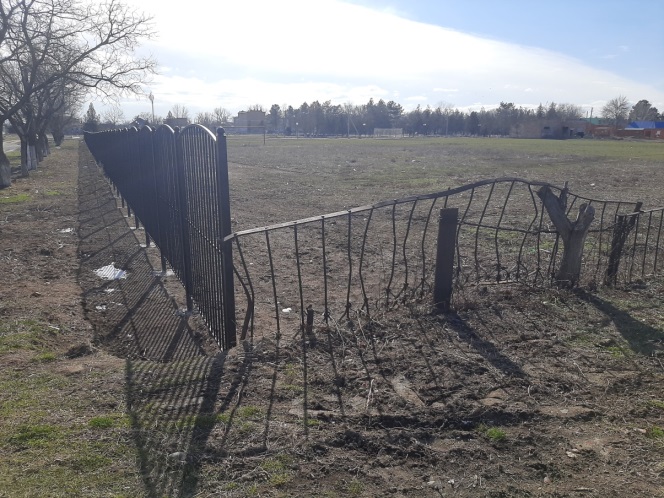 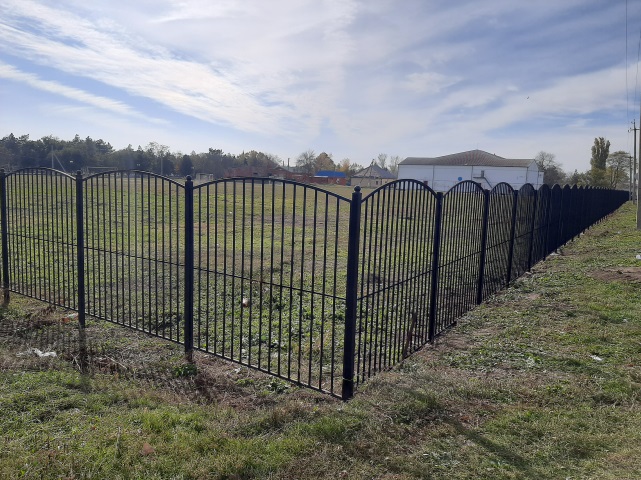 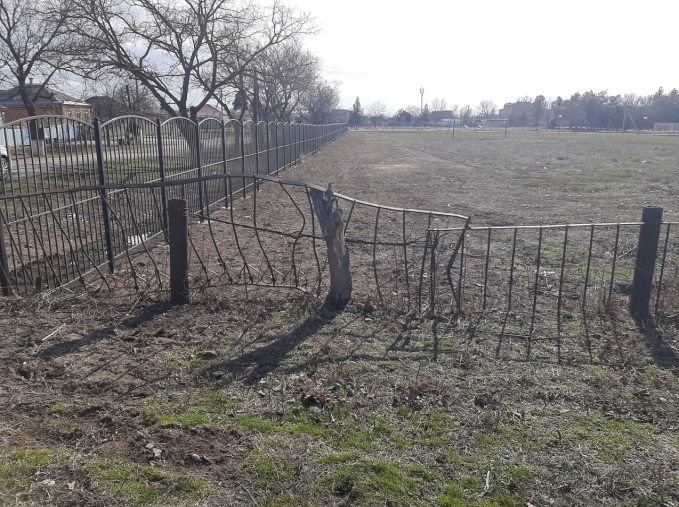 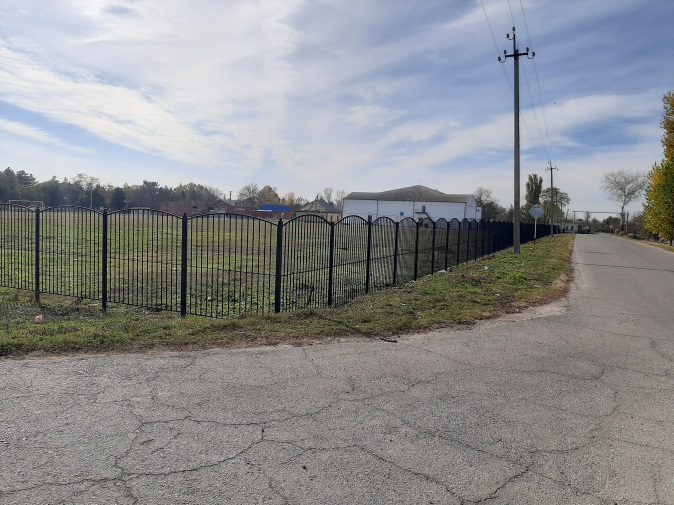 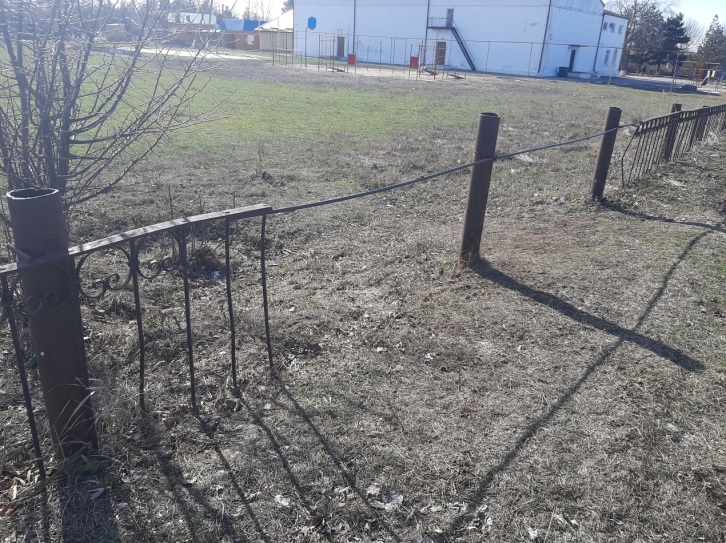 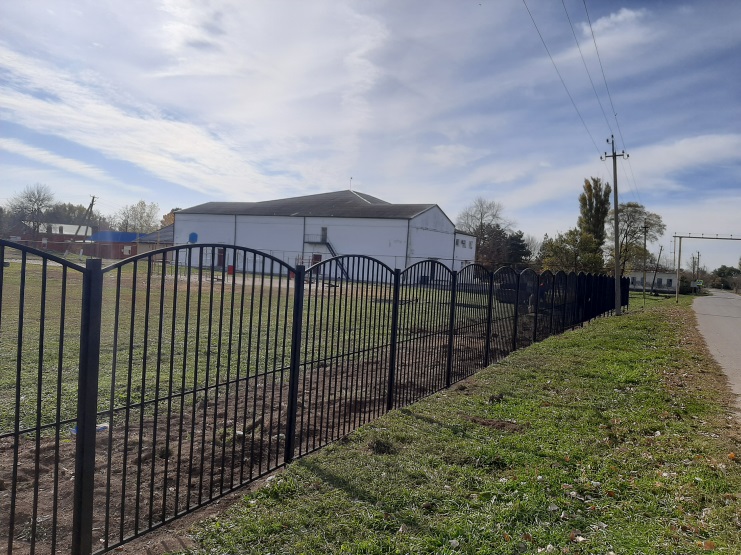 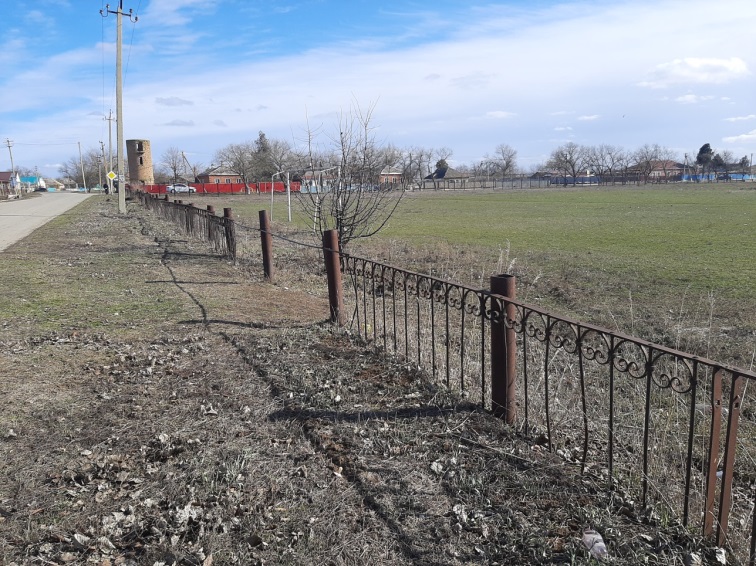 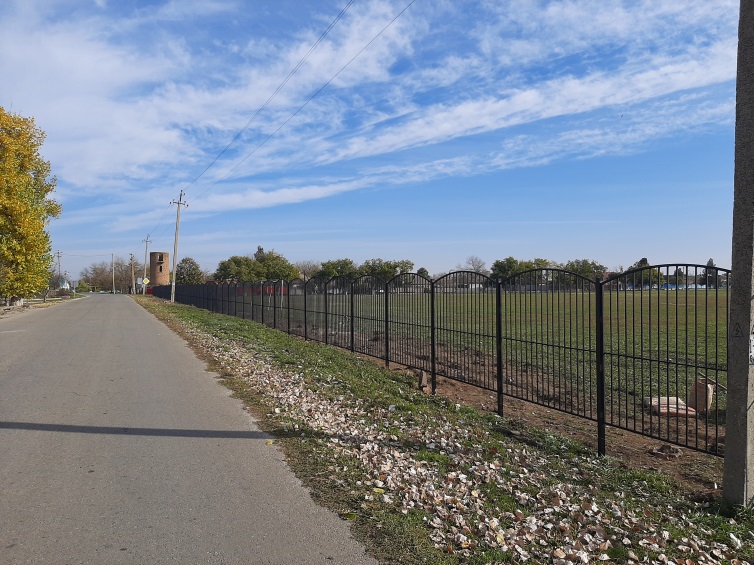 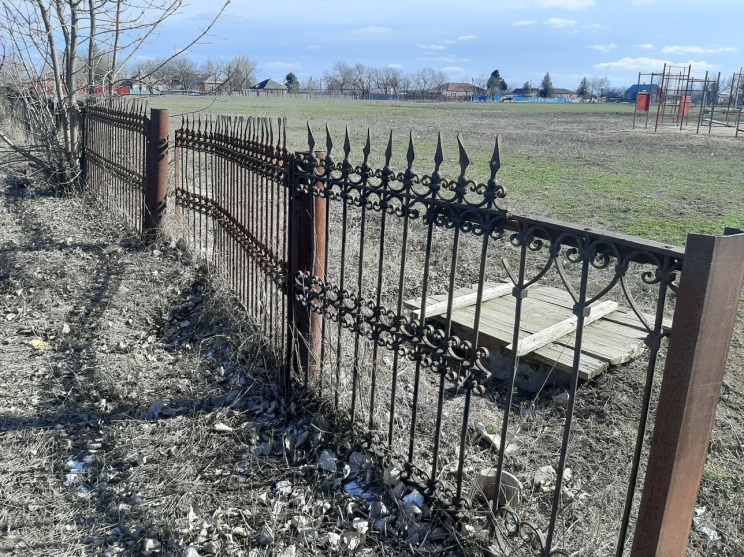 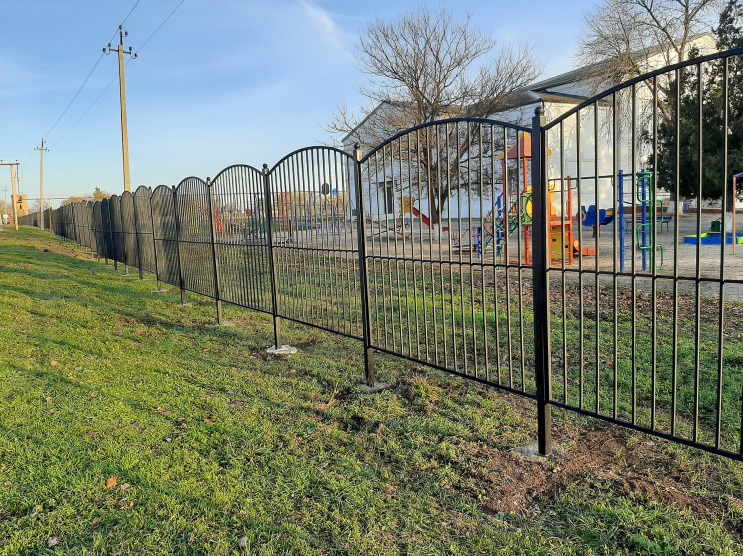 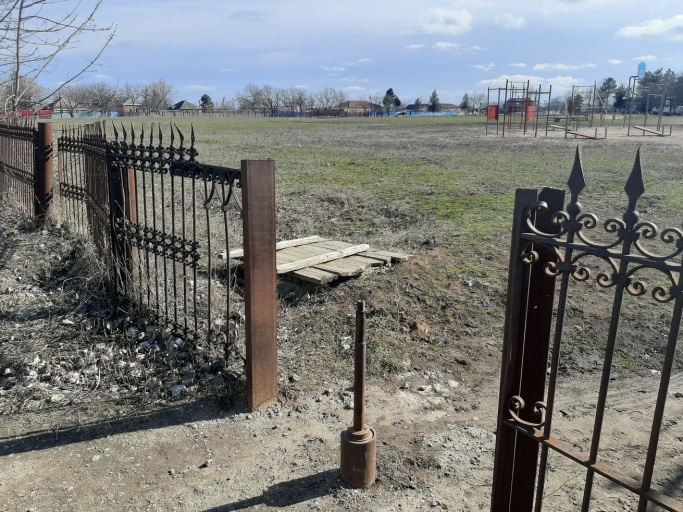 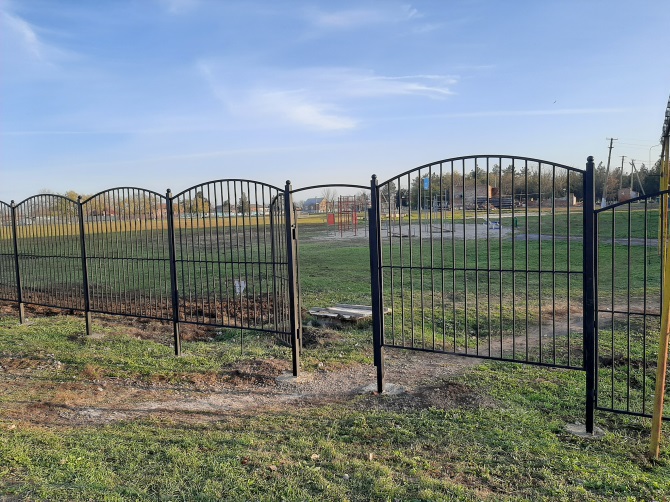 